УКРАЇНАЧЕРНІГІВСЬКА  МІСЬКА  РАДАВИКОНАВЧИЙ  КОМІТЕТ. Чернігів, вул. Магістратська, 7_______________________________________тел 77-48-08ПРОТОКОЛ № 2			засідання виконавчого комітету міської радим. Чернігів						Розпочато засідання о 10.00                                                                                   Закінчено засідання о 13.00                                                                                                 18 січня 2018 рокуМіський голова								В. А. АтрошенкоСекретар міської ради 							М. П. Черненок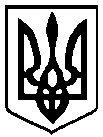                                                 Брали участь у засіданні:                                                Брали участь у засіданні:                                                Брали участь у засіданні:Головує:Головує:Атрошенко В. А. Атрошенко В. А. міський голова Члени виконавчого комітету міської ради:Атрощенко О. А.Атрощенко О. А.заступник міського голови (1 – 31, 38 – 40)Бойко Т. О.Бойко Т. О.голова чернігівського осередку ГО «Міжнародний інститут гуманітарних технологій» (1 – 17)Власенко Ю. Д.Власенко Ю. Д.представник міської організації Всеукраїнського об’єднання"Батьківщина" (1 – 37)Козир О. І.Козир О. І.головний архітектор проектів приватного підприємства «АРДІ КА» (1 – 37)Фесенко С. І. Фесенко С. І. заступник міського голови – керуючий справами виконкому Хоніч О. П.Хоніч О. П.заступник міського голови (1 – 15, 19 – 40)Черненко А. В.Черненко А. В.заступник міського голови Черненок М. П.Черненок М. П.секретар міської ради Шевченко О. В.Шевченко О. В.перший заступник міського голови Відсутні члени виконавчого комітету міської ради:Ломако О. А.Ломако О. А.заступник міського голови Запрошені на засідання виконавчого комітету міської ради:Антонов О. С.Антонов О. С.- заступник голови Деснянської районної у м. Чернігові ради (1 - 3)Білогура В. О. Білогура В. О. - начальник управління освіти міської ради (19, 20)Брусильцева І. М.Брусильцева І. М.- начальник відділу звернень громадян міської ради (29, 30)Волок Р. В.Волок Р. В.- начальник  КП «АТП - 2528» міської ради (5)Воробей С. О.Воробей С. О.- в. о. начальника КП “ЖЕК-10” міської ради (10)Гломозда С. М.Гломозда С. М.- юрисконсульт КП «Деснянське» міської ради (6 - 8)Дериземля А. В.Дериземля А. В.- начальник управління у справах сім’ї, молоді та спорту міської ради (23, 24)Дмитренко В. Л.Дмитренко В. Л.- начальник управління земельних ресурсів міської ради (17)Єпінін О. Ю.Єпінін О. Ю.- голова фонду комунального майна міської ради (25)Калюжний С. С.Калюжний С. С.- начальник управління архітектури та містобудування міської ради (31 - 34)Капустян О. І.Капустян О. І.- генеральний директор КП «ТРА «Новий Чернігів» міської ради (16)Карелін В. В.Карелін В. В.- директор ТОВ «Керуюча компанія «Габріель» (12, 13)Католик М. А.Католик М. А.- начальник управління квартирного обліку та приватизації житлового фонду міської ради (26 - 28)Куц Я. В.Куц Я. В.- начальник управління житлово-комунального господарства міської ради (4 - 14)Лавренюк Д. О.Лавренюк Д. О.- начальник КП «ЧТУ» міської ради (18)Лазаренко С. М.Лазаренко С. М.- начальник організаційного відділу міської ради (1 - 40)Лисенко О. Ю.Лисенко О. Ю.- начальник фінансового управління міської ради (1- 40)Мазур Л. О.Мазур Л. О.- директор міського центру соціальних служб для сім’ї, дітей та молоді (21)Мазур М. М.Мазур М. М.- мешканець м. Чернігова (38)Максименко Л. В.Максименко Л. В.- начальник управління економічного розвитку міста міської ради  (1 - 40)Миколаєнко Р. С.Миколаєнко Р. С.- начальник юридичного відділу міської ради (1 - 40)Мішок В. М.Мішок В. М.- начальник відділу господарського та транспортного забезпечення міської ради (35) Николенко В. М.Николенко В. М.- директор КП «Міськсвітло» міської ради (14, 15)Осипенко Г. М.Осипенко Г. М.- позаштатний радник міського голови (1 - 40)Прищеп В. М.Прищеп В. М.- начальник КП “ЖЕК- міської ради (9)Редік А. В.Редік А. В.- начальник загального відділу міської ради (1 – 40) Хольченков В. Є. Хольченков В. Є. - директор КП «Центральний парк культури та відпочинку» міської ради  (17)Цвіль І. М.Цвіль І. М.- директор ПП «Техкомсервіс» (11)Чусь Н. М.Чусь Н. М.- начальник прес-служби міської ради (1 – 40)Відповідно до Закону України «Про запобігання корупції» член виконавчого комітету міської ради Бойко Т. О. повідомила про конфлікт інтересів щодо питання № 16 «Про затвердження редакційної ради КП «Телерадіоагенство «Новий Чернігів» Чернігівської міської ради» порядку денного засідання виконавчого комітету міської ради.Відповідно до Закону України «Про запобігання корупції» член виконавчого комітету міської ради Бойко Т. О. повідомила про конфлікт інтересів щодо питання № 16 «Про затвердження редакційної ради КП «Телерадіоагенство «Новий Чернігів» Чернігівської міської ради» порядку денного засідання виконавчого комітету міської ради.Відповідно до Закону України «Про запобігання корупції» член виконавчого комітету міської ради Бойко Т. О. повідомила про конфлікт інтересів щодо питання № 16 «Про затвердження редакційної ради КП «Телерадіоагенство «Новий Чернігів» Чернігівської міської ради» порядку денного засідання виконавчого комітету міської ради.1. СЛУХАЛИ:	Про переведення частин квартири з житлового фонду до нежитлового в Деснянському районіПро переведення частин квартири з житлового фонду до нежитлового в Деснянському районіДоповідав:                               Антонов О. С.Виступив:                                 Атрошенко В. А.Доповідав:                               Антонов О. С.Виступив:                                 Атрошенко В. А.ГОЛОСУВАЛИ:"ЗА" – одноголосно"ЗА" – одноголосноВИРІШИЛИ:Рішення № 15 додаєтьсяРішення № 15 додається2. СЛУХАЛИ:	Про скасування рішення виконавчого комітету міської ради від 16.10.2006 року № 262 в частині переведення гуртожитку з житлового фонду до нежитловогоПро скасування рішення виконавчого комітету міської ради від 16.10.2006 року № 262 в частині переведення гуртожитку з житлового фонду до нежитловогоДоповідав:                               Антонов О. С.Виступив:                                 Атрошенко В. А.Доповідав:                               Антонов О. С.Виступив:                                 Атрошенко В. А.ГОЛОСУВАЛИ:"ЗА" – одноголосно"ЗА" – одноголосноВИРІШИЛИ:Рішення № 16 додаєтьсяРішення № 16 додається3. СЛУХАЛИ: Про скасування пункту 1.6 рішення виконавчого комітету міської ради від 21 липня 2008 року № 202Про скасування пункту 1.6 рішення виконавчого комітету міської ради від 21 липня 2008 року № 202Доповідав:                               Антонов О. С.Виступив:                                 Атрошенко В. А.Доповідав:                               Антонов О. С.Виступив:                                 Атрошенко В. А.ГОЛОСУВАЛИ:"ЗА" – одноголосно"ЗА" – одноголосноВИРІШИЛИ:Рішення № 17 додаєтьсяРішення № 17 додається4. СЛУХАЛИ:Про затвердження переліків об`єктів житлово-комунального  господарства, інших об’єктів інфраструктури та природоохоронних заходів на 2018 рік, що фінансуються за рахунок коштів міського бюджету міста ЧерніговаПро затвердження переліків об`єктів житлово-комунального  господарства, інших об’єктів інфраструктури та природоохоронних заходів на 2018 рік, що фінансуються за рахунок коштів міського бюджету міста ЧерніговаДоповідав:                                Куц Я. В.Виступив:                                 Атрошенко В. А.Доповідав:                                Куц Я. В.Виступив:                                 Атрошенко В. А.ГОЛОСУВАЛИ:"ЗА" – одноголосно"ЗА" – одноголосноВИРІШИЛИ:Рішення № 18 додаєтьсяРішення № 18 додається5. СЛУХАЛИ:Про надання згоди на передачу основних засобівПро надання згоди на передачу основних засобівДоповідав:                                Волок Р. В.Виступив:                                 Атрошенко В. А.Доповідав:                                Волок Р. В.Виступив:                                 Атрошенко В. А.ГОЛОСУВАЛИ:"ЗА" – одноголосно"ЗА" – одноголосноВИРІШИЛИ:Рішення № 19 додаєтьсяРішення № 19 додається6. СЛУХАЛИ:Про передачу житлового будинку з балансу комунального підприємства «Деснянське» Чернігівської міської ради на баланс ОСББПро передачу житлового будинку з балансу комунального підприємства «Деснянське» Чернігівської міської ради на баланс ОСББДоповідав:                                Гломозда С. М.Виступили:                               Власенко Ю. Д.                                                  Черненок М. П.                                                  Атрошенко В. А.Доповідав:                                Гломозда С. М.Виступили:                               Власенко Ю. Д.                                                  Черненок М. П.                                                  Атрошенко В. А.ГОЛОСУВАЛИ:"ЗА" – одноголосно"ЗА" – одноголосноВИРІШИЛИ:Рішення № 20 додаєтьсяРішення № 20 додається7. СЛУХАЛИ:Про визначення виконавця послуг з утримання житлових будинківПро визначення виконавця послуг з утримання житлових будинківДоповідав:                                Гломозда С. М.Виступили:                               Власенко Ю. Д.                                                  Черненок М. П.                                                  Миколаєнко Р. С.                                                  Атрошенко В. А.Доповідав:                                Гломозда С. М.Виступили:                               Власенко Ю. Д.                                                  Черненок М. П.                                                  Миколаєнко Р. С.                                                  Атрошенко В. А.ГОЛОСУВАЛИ:"ЗА" – одноголосно"ЗА" – одноголосноВИРІШИЛИ:Рішення № 21 додаєтьсяРішення № 21 додається8. СЛУХАЛИ:Про надання згоди на передачу транспортних засобівПро надання згоди на передачу транспортних засобівДоповідав:                                 Гломозда С. М.Виступив:                                 Атрошенко В. А.Доповідав:                                 Гломозда С. М.Виступив:                                 Атрошенко В. А.ГОЛОСУВАЛИ:"ЗА" – одноголосно"ЗА" – одноголосноВИРІШИЛИ:Рішення № 22 додаєтьсяРішення № 22 додається9. СЛУХАЛИ:Про тариф на послуги з утримання будинків і споруд та прибудинкових територій комунального підприємства «ЖЕК-13» Чернігівської міської ради для будинку № 24 а по вул. ІнструментальнійПро тариф на послуги з утримання будинків і споруд та прибудинкових територій комунального підприємства «ЖЕК-13» Чернігівської міської ради для будинку № 24 а по вул. ІнструментальнійДоповідав:                                 Прищеп В. М.Виступили:                               Власенко Ю. Д.                                                  Черненок М. П.                                                   Куц Я. В.                                                  Атрошенко В. А.Міський голова Атрошенко В. А. вніс та поставив на голосування пропозицію зняти цей проект рішення з розгляду для доопрацюванняДоповідав:                                 Прищеп В. М.Виступили:                               Власенко Ю. Д.                                                  Черненок М. П.                                                   Куц Я. В.                                                  Атрошенко В. А.Міський голова Атрошенко В. А. вніс та поставив на голосування пропозицію зняти цей проект рішення з розгляду для доопрацюванняГОЛОСУВАЛИ:"ЗА" – одноголосно"ЗА" – одноголосноВИРІШИЛИ:Проект рішення знято з розгляду Проект рішення знято з розгляду 10. СЛУХАЛИ:Про передачу житлового будинку з балансу  комунального підприємства «ЖЕК-10» Чернігівської міської ради на баланс ПП «Техкомсервіс»Про передачу житлового будинку з балансу  комунального підприємства «ЖЕК-10» Чернігівської міської ради на баланс ПП «Техкомсервіс»Доповідав:                                 Воробей С. О.Виступив:                                 Атрошенко В. А.Доповідав:                                 Воробей С. О.Виступив:                                 Атрошенко В. А.ГОЛОСУВАЛИ:«ЗА» – 9    «Проти» - 0 «Утримались» - 1 (Власенко Ю. Д.)«ЗА» – 9    «Проти» - 0 «Утримались» - 1 (Власенко Ю. Д.)ВИРІШИЛИ:Рішення № 23 додаєтьсяРішення № 23 додається11. СЛУХАЛИ:Про тарифи на послуги з утримання будинків і споруд та прибудинкових територій приватного підприємства «Техкомсервіс»Про тарифи на послуги з утримання будинків і споруд та прибудинкових територій приватного підприємства «Техкомсервіс»Доповідав:                                Цвіль І. М.Виступили:                               Власенко Ю. Д.                                                  Черненко А. В.                                                  Миколаєнко Р. С.                                                  Куц Я. В.                                                  Атрошенко В. А.Доповідав:                                Цвіль І. М.Виступили:                               Власенко Ю. Д.                                                  Черненко А. В.                                                  Миколаєнко Р. С.                                                  Куц Я. В.                                                  Атрошенко В. А.ГОЛОСУВАЛИ:«ЗА» – 9    «Проти» - 0 «Утримались» - 1 (Власенко Ю. Д.)«ЗА» – 9    «Проти» - 0 «Утримались» - 1 (Власенко Ю. Д.)ВИРІШИЛИ:Рішення № 24 додаєтьсяРішення № 24 додається12. СЛУХАЛИ:Про тарифи на послуги з утримання будинків і споруд та прибудинкових територій товариства з обмеженою відповідальністю «Габріель»Про тарифи на послуги з утримання будинків і споруд та прибудинкових територій товариства з обмеженою відповідальністю «Габріель»Доповідав:                                Карелін В. В.Виступили:                               Власенко Ю. Д.                                                   Козир О. І.                                                  Атрошенко В. А.Доповідав:                                Карелін В. В.Виступили:                               Власенко Ю. Д.                                                   Козир О. І.                                                  Атрошенко В. А.ГОЛОСУВАЛИ:"ЗА" – одноголосно"ЗА" – одноголосноВИРІШИЛИ:Рішення № 25 додаєтьсяРішення № 25 додається13. СЛУХАЛИ:Про тарифи на послуги з утримання будинків і споруд та прибудинкових територій приватного підприємства «Керуюча сервісна компанія «Альп»Про тарифи на послуги з утримання будинків і споруд та прибудинкових територій приватного підприємства «Керуюча сервісна компанія «Альп»Доповідав:                                Карелін В. В.Виступили:                               Власенко Ю. Д.                                                  Атрошенко В. А.Доповідав:                                Карелін В. В.Виступили:                               Власенко Ю. Д.                                                  Атрошенко В. А.ГОЛОСУВАЛИ:"ЗА" – одноголосно"ЗА" – одноголосноВИРІШИЛИ:Рішення № 26 додаєтьсяРішення № 26 додається14. СЛУХАЛИ:Про внесення змін до рішення виконавчого комітету Чернігівської ради від 07 липня 2016 року № 275 «Про граничну чисельність працівників комунальних підприємств міської ради»Про внесення змін до рішення виконавчого комітету Чернігівської ради від 07 липня 2016 року № 275 «Про граничну чисельність працівників комунальних підприємств міської ради»Доповідав:                                Николенко В. М.Виступив:                                 Атрошенко В. А.Доповідав:                                Николенко В. М.Виступив:                                 Атрошенко В. А.ГОЛОСУВАЛИ:"ЗА" – одноголосно"ЗА" – одноголосноВИРІШИЛИ:Рішення № 27 додаєтьсяРішення № 27 додається15. СЛУХАЛИ:Про затвердження Статуту комунального підприємства «Міськсвітло» Чернігівської міської ради у новій редакціїПро затвердження Статуту комунального підприємства «Міськсвітло» Чернігівської міської ради у новій редакціїДоповідав:                                Николенко В. М.Виступив:                                 Атрошенко В. А.Доповідав:                                Николенко В. М.Виступив:                                 Атрошенко В. А.ГОЛОСУВАЛИ:"ЗА" – одноголосно"ЗА" – одноголосноВИРІШИЛИ:Рішення № 28 додаєтьсяРішення № 28 додається16. СЛУХАЛИ:Про затвердження редакційної ради КП «Телерадіоагентство "Новий Чернігів» Чернігівської міської радиПро затвердження редакційної ради КП «Телерадіоагентство "Новий Чернігів» Чернігівської міської радиДоповідав:                                Капустян О. І.Виступили:                               Власенко Ю. Д.                                                  Атрошенко В. А.Доповідав:                                Капустян О. І.Виступили:                               Власенко Ю. Д.                                                  Атрошенко В. А.ГОЛОСУВАЛИ:«ЗА» – 8    «Проти» - 0 «Утримались» - 1 (Бойко Т. О. заявила про конфлікт інтересів)«ЗА» – 8    «Проти» - 0 «Утримались» - 1 (Бойко Т. О. заявила про конфлікт інтересів)ВИРІШИЛИ:Рішення № 29 додаєтьсяРішення № 29 додається17. СЛУХАЛИ:Про надання згоди на списання транспортних засобівПро надання згоди на списання транспортних засобівДоповідав:                               Хольченков В. Є.Виступив:                                Атрошенко В. А.Доповідав:                               Хольченков В. Є.Виступив:                                Атрошенко В. А.ГОЛОСУВАЛИ:"ЗА" – одноголосно"ЗА" – одноголосноВИРІШИЛИ:Рішення № 30 додаєтьсяРішення № 30 додається18. СЛУХАЛИ:Про надання дозволу КП «Чернігівське тролейбусне управління» Чернігівської міської ради на укладання договору, що передбачає залучення інвестиційПро надання дозволу КП «Чернігівське тролейбусне управління» Чернігівської міської ради на укладання договору, що передбачає залучення інвестиційДоповідав:                                Лавренюк Д. О.Виступив:                                 Атрошенко В. А.Доповідав:                                Лавренюк Д. О.Виступив:                                 Атрошенко В. А.ГОЛОСУВАЛИ:"ЗА" – одноголосно"ЗА" – одноголосноВИРІШИЛИ:Рішення № 31 додаєтьсяРішення № 31 додається19. СЛУХАЛИ:Про внесення змін до Програми  комп’ютеризації закладів та установ освіти  міста Чернігова на 2016 – 2020 рокиПро внесення змін до Програми  комп’ютеризації закладів та установ освіти  міста Чернігова на 2016 – 2020 рокиДоповідав:                                Білогура В. О.Виступили:                               Черненок М. П.                                                  Атрошенко В. А.Доповідав:                                Білогура В. О.Виступили:                               Черненок М. П.                                                  Атрошенко В. А.ГОЛОСУВАЛИ:"ЗА" – одноголосно"ЗА" – одноголосноВИРІШИЛИ:Рішення № 32 додаєтьсяРішення № 32 додається20. СЛУХАЛИ:Про проект Програми відновлення дитячих ігрових та спортивних майданчиків закладів освіти  міста Чернігова на  2018 – 2020 рокиПро проект Програми відновлення дитячих ігрових та спортивних майданчиків закладів освіти  міста Чернігова на  2018 – 2020 рокиДоповідав:                               Білогура В. О.Виступив:                                Атрошенко В. А.Доповідав:                               Білогура В. О.Виступив:                                Атрошенко В. А.ГОЛОСУВАЛИ:"ЗА" – одноголосно"ЗА" – одноголосноВИРІШИЛИ:Рішення № 33 додаєтьсяРішення № 33 додається21. СЛУХАЛИ:Про запровадження послуги патронату над дитиною у м. ЧерніговіПро запровадження послуги патронату над дитиною у м. ЧерніговіДоповідав:                                Мазур Л. О.Виступили:                               Власенко Ю. Д.                                                  Лисенко О. Ю.                                                  Атрошенко В. А.Доповідав:                                Мазур Л. О.Виступили:                               Власенко Ю. Д.                                                  Лисенко О. Ю.                                                  Атрошенко В. А.ГОЛОСУВАЛИ:"ЗА" – одноголосно"ЗА" – одноголосноВИРІШИЛИ:Рішення № 34 додаєтьсяРішення № 34 додається22. СЛУХАЛИ:Про надання згоди на передачу нерухомого майнаПро надання згоди на передачу нерухомого майнаДоповідав:                               Дериземля А. В.Виступив:                                Атрошенко В. А.Доповідав:                               Дериземля А. В.Виступив:                                Атрошенко В. А.ГОЛОСУВАЛИ:"ЗА" – одноголосно"ЗА" – одноголосноВИРІШИЛИ:Рішення № 35 додаєтьсяРішення № 35 додається23. СЛУХАЛИ:Про погодження змін до Програми розвитку земельних відносин на території міста Чернігова на 2017 - 2020 рокиПро погодження змін до Програми розвитку земельних відносин на території міста Чернігова на 2017 - 2020 рокиДоповідав:                               Дмитренко В. Л.Виступив:                                Атрошенко В. А.Доповідав:                               Дмитренко В. Л.Виступив:                                Атрошенко В. А.ГОЛОСУВАЛИ:"ЗА" – одноголосно"ЗА" – одноголосноВИРІШИЛИ:Рішення № 36 додаєтьсяРішення № 36 додається24. СЛУХАЛИ:Про внесення змін до рішення виконавчого комітету Чернігівської міської ради від 27 липня 2017 року № 326Про внесення змін до рішення виконавчого комітету Чернігівської міської ради від 27 липня 2017 року № 326Доповідав:                               Дмитренко В. Л.Виступив:                                Атрошенко В. А.Доповідав:                               Дмитренко В. Л.Виступив:                                Атрошенко В. А.ГОЛОСУВАЛИ:"ЗА" – одноголосно"ЗА" – одноголосноВИРІШИЛИ:Рішення № 37 додаєтьсяРішення № 37 додається25. СЛУХАЛИ:Про передачу у комунальну власність територіальної громади м. Чернігова об’єктів соціальної інфраструктуриПро передачу у комунальну власність територіальної громади м. Чернігова об’єктів соціальної інфраструктуриДоповідав:                                Єпінін О. Ю.Виступили:                               Атрощенко О. А.                                                  Черненок М. П.                                                  Атрошенко В. А.Доповідав:                                Єпінін О. Ю.Виступили:                               Атрощенко О. А.                                                  Черненок М. П.                                                  Атрошенко В. А.ГОЛОСУВАЛИ:"ЗА" – одноголосно"ЗА" – одноголосноВИРІШИЛИ:Рішення № 38 додаєтьсяРішення № 38 додається26. СЛУХАЛИ:Про затвердження списків громадян, поставлених на квартирний облік, виділення житла громадянам містаПро затвердження списків громадян, поставлених на квартирний облік, виділення житла громадянам містаДоповідав:                               Католик М. А.Виступили:                              Черненок М. П.                                                 Атрошенко В. А.Доповідав:                               Католик М. А.Виступили:                              Черненок М. П.                                                 Атрошенко В. А.ГОЛОСУВАЛИ:"ЗА" – одноголосно"ЗА" – одноголосноВИРІШИЛИ:Рішення № 39 додаєтьсяРішення № 39 додається27. СЛУХАЛИ:Про передачу жилих приміщень у власність громадянПро передачу жилих приміщень у власність громадянДоповідав:                               Католик М. А.Виступив:                                 Атрошенко В. А.Доповідав:                               Католик М. А.Виступив:                                 Атрошенко В. А.ГОЛОСУВАЛИ:"ЗА" – одноголосно"ЗА" – одноголосноВИРІШИЛИ:Рішення № 40 додаєтьсяРішення № 40 додається28. СЛУХАЛИ:Про видачу дубліката свідоцтва про право власності на житлоПро видачу дубліката свідоцтва про право власності на житлоДоповідав:                               Католик М. А.Виступив:                                 Атрошенко В. А.Доповідав:                               Католик М. А.Виступив:                                 Атрошенко В. А.ГОЛОСУВАЛИ:"ЗА" – одноголосно"ЗА" – одноголосноВИРІШИЛИ:Рішення № 41 додаєтьсяРішення № 41 додається29. СЛУХАЛИ:Про погодження змін до Програми підтримки народжуваності у місті Чернігові на 2017-2022 рокиПро погодження змін до Програми підтримки народжуваності у місті Чернігові на 2017-2022 рокиДоповідала:                             Брусильцева І. М.Виступили:                              Власенко Ю. Д.                                                 Атрошенко В. А.Доповідала:                             Брусильцева І. М.Виступили:                              Власенко Ю. Д.                                                 Атрошенко В. А.ГОЛОСУВАЛИ:"ЗА" – одноголосно"ЗА" – одноголосноВИРІШИЛИ:Рішення № 42 додаєтьсяРішення № 42 додається30. СЛУХАЛИ:Про погодження змін до Програми підтримки громадських організацій міста Чернігова на 2018 рікПро погодження змін до Програми підтримки громадських організацій міста Чернігова на 2018 рікДоповідала:                              Брусильцева І. М.Виступив:                                 Атрошенко В. А.Доповідала:                              Брусильцева І. М.Виступив:                                 Атрошенко В. А.ГОЛОСУВАЛИ:"ЗА" – одноголосно"ЗА" – одноголосноВИРІШИЛИ:Рішення № 43 додаєтьсяРішення № 43 додається31. СЛУХАЛИ:Про затвердження та надання містобудівних умов і обмежень забудови земельних ділянокПро затвердження та надання містобудівних умов і обмежень забудови земельних ділянокДоповідав:                               Калюжний С. С.Виступили:                               Атрощенко О. А.                                                  Власенко Ю. Д.                                                  Атрошенко В. А.Доповідав:                               Калюжний С. С.Виступили:                               Атрощенко О. А.                                                  Власенко Ю. Д.                                                  Атрошенко В. А.ГОЛОСУВАЛИ:"ЗА" – одноголосно"ЗА" – одноголосноВИРІШИЛИ:Рішення № 44 додаєтьсяРішення № 44 додається32. СЛУХАЛИ:Про присвоєння та зміну поштових адрес об'єктам нерухомого майнаПро присвоєння та зміну поштових адрес об'єктам нерухомого майнаДоповідав:                               Калюжний С. С.Виступили:                              Атрощенко О. А.                                                  Миколаєнко Р. С.                                                  Черненок М. П.Доповідав:                               Калюжний С. С.Виступили:                              Атрощенко О. А.                                                  Миколаєнко Р. С.                                                  Черненок М. П.ГОЛОСУВАЛИ:"ЗА" – одноголосно"ЗА" – одноголосноВИРІШИЛИ:Рішення № 45 додаєтьсяРішення № 45 додається33. СЛУХАЛИ:Про надання згоди на влаштування елементів інженерно-транспортної інфраструктури та благоустроюПро надання згоди на влаштування елементів інженерно-транспортної інфраструктури та благоустроюДоповідав:                               Калюжний С. С.Виступили:                              Атрощенко О. А.                                                  Власенко Ю. Д.                                                  Черненок М. П.Доповідав:                               Калюжний С. С.Виступили:                              Атрощенко О. А.                                                  Власенко Ю. Д.                                                  Черненок М. П.ГОЛОСУВАЛИ:"ЗА" – одноголосно"ЗА" – одноголосноВИРІШИЛИ:Рішення № 46 додаєтьсяРішення № 46 додається34. СЛУХАЛИ:Про погодження внесення змін до Програми розроблення (оновлення) містобудівної документації м. Чернігова на 2017 – 2020 рокиПро погодження внесення змін до Програми розроблення (оновлення) містобудівної документації м. Чернігова на 2017 – 2020 рокиДоповідав:                               Калюжний С. С.Виступили:                               Атрощенко О. А.                                                  Козир О. І.                                                  Черненок М. П.Доповідав:                               Калюжний С. С.Виступили:                               Атрощенко О. А.                                                  Козир О. І.                                                  Черненок М. П.ГОЛОСУВАЛИ:"ЗА" – одноголосно"ЗА" – одноголосноВИРІШИЛИ:Рішення № 47 додаєтьсяРішення № 47 додається35. СЛУХАЛИ:Про скасування пункту рішення виконавчого комітету Чернігівської міської ради та  надання згоди на передачу транспортного засобуПро скасування пункту рішення виконавчого комітету Чернігівської міської ради та  надання згоди на передачу транспортного засобуДоповідав:                               Мішок В. М.Виступив:                                 Черненок М. П.Доповідав:                               Мішок В. М.Виступив:                                 Черненок М. П.ГОЛОСУВАЛИ:"ЗА" – одноголосно"ЗА" – одноголосноВИРІШИЛИ:Рішення № 48 додаєтьсяРішення № 48 додається36. СЛУХАЛИ:Про внесення змін до Програми підтримки малого та середнього підприємництва у місті Чернігові на 2017-2020 рокиПро внесення змін до Програми підтримки малого та середнього підприємництва у місті Чернігові на 2017-2020 рокиДоповідала:                              Максименко Л. В.Виступив:                                 Черненок М. П.Доповідала:                              Максименко Л. В.Виступив:                                 Черненок М. П.ГОЛОСУВАЛИ:"ЗА" – одноголосно"ЗА" – одноголосноВИРІШИЛИ:Рішення № 49 додаєтьсяРішення № 49 додається37. СЛУХАЛИ:Про надання матеріальної допомогиПро надання матеріальної допомогиДоповідала:                              Лисенко О. Ю.Виступили:                               Фесенко С. І.                                                  Черненок М. П.Доповідала:                              Лисенко О. Ю.Виступили:                               Фесенко С. І.                                                  Черненок М. П.ГОЛОСУВАЛИ:"ЗА" – одноголосно"ЗА" – одноголосноВИРІШИЛИ:Рішення № 50 додаєтьсяРішення № 50 додається38. СЛУХАЛИ:Про розгляд заяви щодо звільнення від сплати адміністративної послугиПро розгляд заяви щодо звільнення від сплати адміністративної послугиДоповідав:                               Миколаєнко Р. С.Виступили:                               Черненок М. П                                                  Мазур М. М.                                                  Лисенко О. Ю.                                                  Атрошенко В. А.Міський голова Атрошенко В. А. вніс та поставив на голосування пропозицію зняти цей проект рішення з розглядуДоповідав:                               Миколаєнко Р. С.Виступили:                               Черненок М. П                                                  Мазур М. М.                                                  Лисенко О. Ю.                                                  Атрошенко В. А.Міський голова Атрошенко В. А. вніс та поставив на голосування пропозицію зняти цей проект рішення з розглядуГОЛОСУВАЛИ:"ЗА" – одноголосно"ЗА" – одноголосноВИРІШИЛИ:Проект рішення знято з розгляду Проект рішення знято з розгляду 39. СЛУХАЛИ:Про розпорядження, видані з 9 до 18 січня 2018 року включноПро розпорядження, видані з 9 до 18 січня 2018 року включноПротокольно:Взяти до відома, що з 9 до 18 січня 2018 року включно видано розпорядження міського голови № 3 - р –               № 11 - р Протокольно:Взяти до відома, що з 9 до 18 січня 2018 року включно видано розпорядження міського голови № 3 - р –               № 11 - р 40. СЛУХАЛИ:Про порядок денний наступного засідання виконавчого комітету міської ради Про порядок денний наступного засідання виконавчого комітету міської ради ВИРІШИЛИ:На наступному засіданні виконавчого комітету міської ради розглянути поточні питанняНа наступному засіданні виконавчого комітету міської ради розглянути поточні питання